Lobos, 10 de Mayo, de 2021.-Sra. Secretaria de Asuntos DocentesDistrito Lobos	La Dirección del Instituto Superior de Formación Docente y Técnica Nº 43 de Lobos, en el marco de la Resolución Nº 5886/03 y su modificatoria del ANEXO I, Resolución N° 1161/20, solicita a Ud. realice la difusión y convocatoria de aspirantes a la cobertura de las horas y/o módulos que se detallan a continuación:-CARRERA: Profesorado de Educación Secundaria en Biología-Resol. Nº  13259/099 – 3581/00-Perfil Docente: Profesor de Biología. Biólogo-AÑO/CURSO: 3°-PERSPECTIVA/ESPACIO: Espacio de la Práctica Docente III-CARGA HORARIA: 4 Módulos semanales: 2 en sede y 2 en campo. SITUACIÓN DE REVISTA: Provisional-MOTIVO: Apertura de curso ciclo 2021-LAPSO:  3 de Mayo  de 2021 al 31 de Marzo de 2022-TURNO:  VESPERTINO-HORARIO: Jueves de 18 a 20 hs (en sede) + 2 módulos en campoCRONOGRAMA PREVISTO:-DIFUSIÓN E INSCRIPCIÓN (6 días corridos, ambas en simultáneo): desde el Lunes 10/05/2021 al sábado 15/05/2021.INSCRIPCION: LINK FORMULARIO: https://forms.gle/QQv4qxGRFwCe8dxh7PRESENTACIÓN DE LA PROPUESTA: siguiendo la guía en el sitio www.isfdyt43-bue.infd.edu.ar  organización y gestión institucional/concursos/guía para la elaboración de propuestas pedagógicas. La presentación de propuesta debe ser enviada EN FORMATO PDF al correo isfdyt43lobos@abc.gob.ar, presentar dos archivos, uno identificado y otro sin identificación personal ( apellido y nombre). Pueden consultar los contenidos en esta planilla de difusión, en la página WEB o solicitarlos al correo isfdyt43lobos@abc.gob.arANEXO III Y DOCUMENTACIÓN RESPALDATORIA: enviar EN FORMATO PDF AL CORREO DEL INSTITUTO, siguiendo las indicaciones publicadas en el sitio www.isfdyt43-bue.infd.edu.ar – organización y gestión institucional/concursos/guía práctica para la presentación de títulos y antecedentesCOMISIÓN EVALUADORA: Estará integrada por una Autoridad de instituto, un Representante del CAI,,dos Especialistas del área y un Alumno avanzado. NOTIFICACION - PROCEDIMIENTO - REQUISITOS: Siguiendo las indicaciones mencionadas en el punto “Difusión e inscripción”-FECHA DE NOTIFICACIÓN DE PUNTAJES DE PROPUESTAS, ANTECEDENTES Y MIEMBROS DE LA COMISIÓN EVALUADORA:   A confirmar. Se notificará vía correo electrónico. -RECUSACIÓN /EXCUSACIÓN: Fecha a confirmar. Una vez recibida la notificación de puntaje contarán con 3 días corridos para la recusación/excusación, vía correo electrónico a isfdyt43lobos@abc.gob.ar-FECHA DE ENTREVISTA:   fecha a confirmar. Se notificará vía correo electrónico, WhatsApp, teléfono.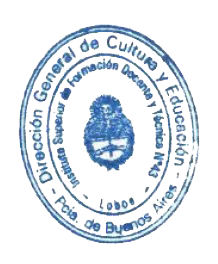 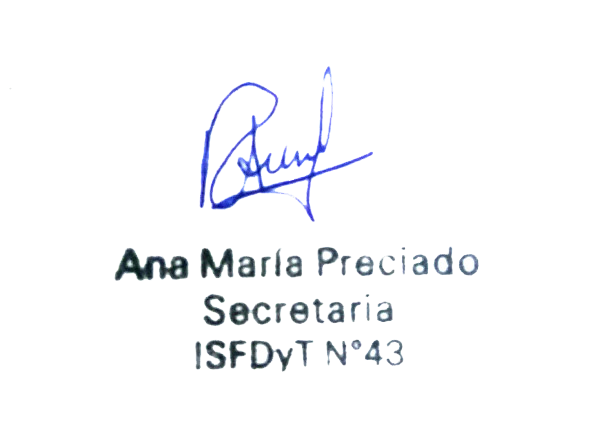 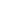 ______________________________________________________________________________________________________________________ESPACIO DE LA PRÁCTICA DOCENTE IIIExpectativas de Logro:
Reflexión  sobre  las  competencias  requeridas  para  el  desempeño del rol docente y para el desarrollo profesional permanente. 
-Integración en Equipos de Trabajo para la elaboración del P.E.I. y otras acciones correspondientes a las distintas dimensiones de la Gestión Institucional. 
-Identificación   de   la   normativa   de   aplicación   en   distintas situaciones,  referidas  al  personal  docente,  a  la  Institución  y  al Sistema Educativo. -Atención a la diversidad socio-cultural y personal de sus alumnos, a través de la elaboración de propuestas didácticas flexibles que promuevan la calidad y la equidad educativa. 
-Elaboración  de  propuestas  didácticas  que  tengan  en cuenta  los aprendizajes  que  puedan  realizar  los  alumnos  en  ámbitos extraescolares, promoviendo la interacción escuela-comunidad. 
-Detección  y  selección  de  estrategias  para  la  atención  de dificultades  de  aprendizaje  e  implementación  de  propuestas  de Compensación. 
-Integración  de  los  conocimientos  adquiridos  en  los diferentes Espacios  y  Perspectivas,  en  la  elaboración,  fundamentación, ejecución y evaluación de Proyectos Pedagógico-Didácticos y en la resolución  de  situaciones  problemáticas  de  la  Institución  y  del aula. -Coherencia  de  los  Proyectos  Pedagógico-Didácticos  elaborados, con los Lineamientos Curriculares de la JurisdicciónContenidos:
CONSTRUCCIÓN DEL ROL DOCENTE 
Articulación del saber y el saber enseñar.  
Reflexión  sobre  la  propia  práctica  como  estrategia de  Formación Permanente. 
Colaboración e integración en Equipos de Trabajo para la elaboración del P.E.I. y otras actividades institucionales. 
Análisis de los marcos normativos que regulan la profesión docente. 
INTERVENCIÓN EN CONTEXTOS ESPECÍFICOS 
Adecuación a situaciones de diversidad cultural y social.  
Articulación  de  aportes  de  otros  agentes  socializadores  (familias,  medios de comunicación, otras instituciones, etc.). 
Identificación de las principales dificultades de aprendizaje. 
Diseño y aplicación de estrategias de Compensación.
Desarrollo de Proyectos específicos. 
ELABORACIÓN,  IMPLEMENTACIÓN  Y  EVALUACIÓN  DE  PROYECTOS  DE ENSEÑANZA 
Encuadre en el Diseño Curricular Jurisdiccional. 
Integración  de  los  aprendizajes  realizados  en  los  diferentes  Espacios Formativos.  
Justificación a partir de los marcos teórico-prácticos construidos. 
Aplicación en situaciones reales. Evaluación fundamentada en criterios pertinentes